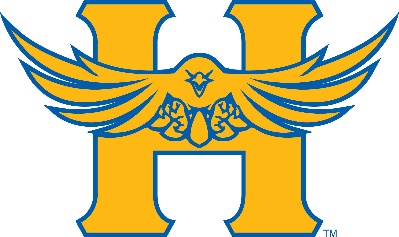 Hutchinson InvitationalApril 28th, 20231:40		Coaches Meeting – Press Box2:00	Girls Javelin – Boys to follow (Hosted at Don Michael) – Javelin needs to take precedence over other field eventsBoys Shot Put – Girls to followGirls Discus – Boys to follow		Girls High Jump – Boys to follow		Boys Pole Vault – Girls to follow		Boys Long Jump – Girls to follow (East Pit)		Girls Triple Jump – Boys to follow (West Pit)4:15		Girls 100M Hurdles (Prelim)		Boys 110M Hurdles (Prelim)		Girls 100M (Prelim)		Boys 100M (Prelim)		Girls 4 x 800M Relay (Final)		Boys 4 x 800M Relay (Final)		Girls 200M (Prelim)		Boys 200M (Prelim) 30 minute break when completed5:30 Approx	Girls 100M Hurdles 		Boys 110M HurdlesGirls 100M Dash		Boys 100M Dash		Wheelchair 100 Meter Dash		Girls 1600M Run		Boys 1600M Run		Girls 4 x 100M Relay		Boys 4 x 100M Relay		Girls 400M Dash		Boys 400M Dash		Wheelchair 400 Meter Dash		Girls 300M Hurdles		Boys 300M Hurdles		Girls 800M Run		Boys 800M Run		Girls 200M Dash		Boys 200M Dash		Girls 3200M Run		Boys 3200M Run		Girls 4 x 400M Relay		Boys 4 x 400M Relay